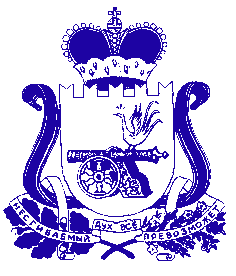 КОНТРОЛЬНО-РЕВИЗИОННАЯ КОМИССИЯМУНИЦИПАЛЬНОГО ОБРАЗОВАНИЯ «САФОНОВСКИЙ РАЙОН» СМОЛЕНСКОЙ ОБЛАСТИПРИКАЗ29.12.2015                                                                                                  № 39                         В соответствии с постановлением Администрации муниципального образования «Сафоновский район» Смоленской области от 15.04.2015 № 430  «Об утверждении Порядка осуществления главными распорядителями (распорядителями) средств бюджета муниципального образования «Сафоновский район» Смоленской области, главными администраторами (администраторами) доходов бюджета муниципального образования «Сафоновский район» Смоленской области, главными администраторами (администраторами) источников финансирования дефицита бюджета муниципального образования «Сафоновский район» Смоленской области внутреннего финансового контроля и внутреннего финансового  аудита»п р и к а з ы в а ю:1. Утвердить прилагаемую форму регистра (журнала) данных внутреннего финансового контроля.2. Контроль за исполнением настоящего приказа оставляю за собой.3. Настоящий приказ вступает в силу с момента его  подписания.Председатель Контрольно-ревизионнойкомиссии муниципального образования«Сафоновский район» Смоленской области                                    С.П.Комкова Приложение  к приказу Контрольно-ревизионной комиссии муниципального образования«Сафоновский район» Смоленской области от 29.12.2015 № 39РЕГИСТР (ЖУРНАЛ)данных внутреннего финансового контроляза ____________ годНаименование главного администратора бюджетных средств ____________________________________________________________________Наименование бюджета ____________________________________________________________________________________________________Наименование подразделения, ответственного за выполнение внутренних бюджетных процедур _____________________________________I._______________________________________________________________________________________________________________________(наименование внутренней бюджетной процедуры)II.______________________________________________________________________________________________________________________(наименование внутренней бюджетной процедуры)В настоящем Журнале пронумеровано и прошнуровано ______ листов.Руководитель структурногоподразделения               ____________________   ________________     __________________________                                                   (должность)                  (подпись)                 (расшифровка подписи)"__" ____________ 20__ г.Об утверждении формы регистра (журнала) данных внутреннего финансового контроляДатаНаименование операцииДолжностное лицо, ответственное за выполнение операцииДолжностное лицо, осуществляющее контрольное действиеХарактеристики контрольного действияРезультаты контрольного действияСведения о причинах возникновения недостатков (нарушений)Предлагаемые меры по устранению недостатков (нарушений), причин их возникновенияОтметка об устранении123456789ДатаНаименование операцииДолжностное лицо, ответственное за выполнение операцииДолжностное лицо, осуществляющее контрольное действиеХарактеристики контрольного действияРезультаты контрольного действияСведения о причинах возникновения недостатков (нарушений)Предлагаемые меры по устранению недостатков (нарушений), причин их возникновенияОтметка об устранении123456789